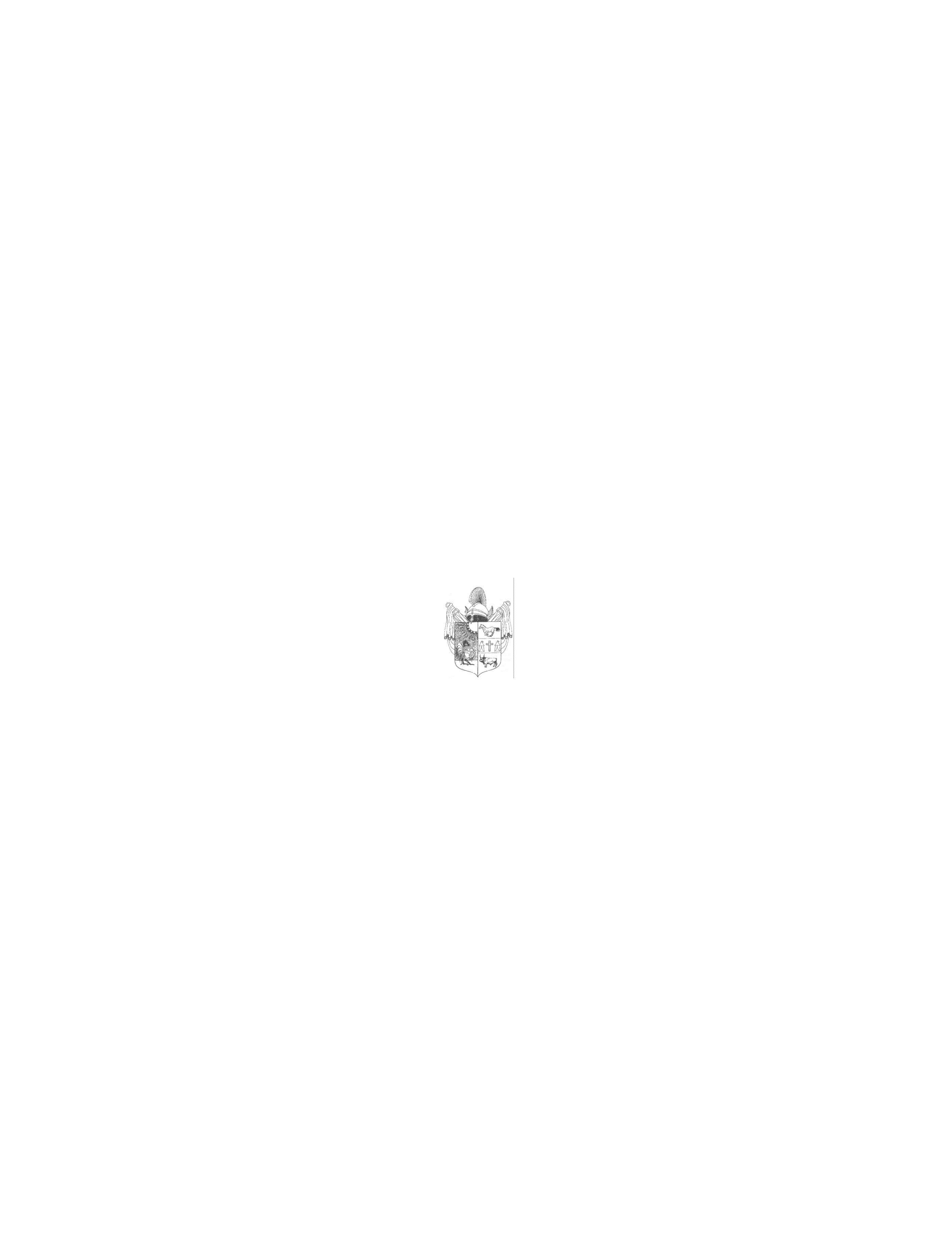 M e g h í v óMagyarország helyi önkormányzatairól szóló 2011. évi CLXXXIX. törvény 44.§- a, valamint Üllés Nagyközségi Önkormányzat Képviselő-testületének a Képviselőtestület és Szervei Szervezeti és Működési Szabályzatáról szóló 16/2019.(XI.13.) önkormányzati rendeletének 9.§-a alapján a képviselő-testület rendes ülését2022. november 18-án, PÉNTEKEN 10 órára összehívom, az ülésre Önt ezúton tisztelettel meghívom.Az ülés helye: Üllési Polgármesteri Hivatal, Tárgyaló  		            (6794 Üllés, Dorozsmai út 40.)  Napirendek:1.) )Beszámoló a lejárt határidejű határozatok végrehajtásáról Előadó: Nagy Attila Gyula polgármester2.) Rendelet-tervezet az Önkormányzati tulajdonú bérlakások és nem lakás célú helyiségek bérbeadásárólElőadó: Nagy Attila Gyula polgármester3.) Rendelet-tervezet az élelmezési nyersanyagköltségről és étkezési díjakról szóló 12/2022.  (VIII.05.)önkormányzati rendelet módosításáról Előadó: Nagy Attila Gyula polgármester4.) Rendelet-tervezet „A személyes gondoskodást nyújtó szociális ellátásokról és azok térítési díjairól”  szóló 16/2021. (XI. 18.) önkormányzati rendelet módosításárólElőadó: Nagy Attila Gyula polgármester5.) Rendelet-tervezet A gyermekvédelem helyi rendszeréről szóló     15/2021.(XI.18.)önkormányzati rendelet módosításárólElőadó: Nagy Attila Gyula polgármester6.) Üllés Nagyközség 2023. évi belső ellenőrzési programja és a 2023. évi ellenőrzési terv időrendi táblázata      Előadó: Nagy Attila Gyula polgármester7.) Használati és Szolgáltatási Szabályzat módosítása      Előadó: Nagy Attila Gyula polgármesterAktuális kérdések8.) Döntés az Önkormányzat tulajdonában lévő ingatlanok értékesítéséről     Előadó: Nagy Attila Gyula polgármester9.) Igazgatási szünet elrendelése        Előadó: Nagy Attila Gyula polgármester10.) A Magyar Telekom Nyrt. és Üllés Nagyközségi Önkormányzat közötti bérleti szerződés 	 1. sz. módosítása     Előadó: Nagy Attila Gyula polgármester11.) Megállapodás-módosítás vérminták levételére és szállítására vonatkozó feladatok          ellátására     Előadó: Nagy Attila Gyula polgármester12) Haszonbérleti díj meghatározása      Előadó: Nagy Attila Gyula polgármester 13.) Szálláshely elnevezés     Előadó: Nagy Attila Gyula polgármester14.) MERCEDES-BENZ SPRINTER típusú autóbusz, valamint a FORD TOURNEO      típusú mikrobusz üzemeltetési szabályzata     Előadó: Nagy Attila Gyula polgármester15.) Villamosenergia központosított közbeszerzési eljáráshoz csatlakozás        Előadó: Nagy Attila Gyula polgármesterTanácskozási joggal meghívottak: Dr. Borbás Zsuzsanna jegyző, Hódiné Vass Magdolna iskola tagintézmény-vezető, Marótiné Hunyadvári Zita Csigabiga Óvoda és Bölcsőde vezetője, Fodorné Bodrogi Judit Önkormányzati Konyha vezetője, Meszesné, Volkovics Szilvia a Déryné Művelődési Ház és Könyvtár igazgatója, Palotásné Szakács Melinda Erzsébet szociális tagintézmény-vezető, Vass Péter műhelyvezető, Czékus Péter műszaki ügyintézőÜ l l é s, 2022. november 10.Nagy Attila Gyula polgármester